Résolution par organisation pour obtenir toutes les possibilités :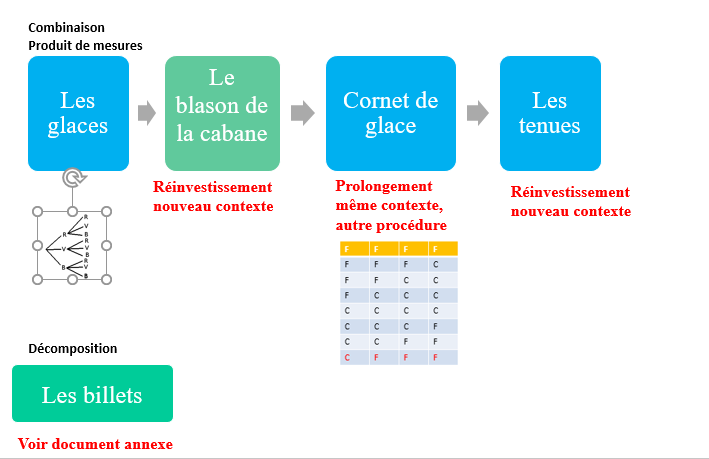 